 创设空间，拾级而上，让思维拔节生长——以统编版二年级下册《彩色的梦》第一课时为例《义务教育语文课程标准》（2022年版）提出了课程的五个基本理念：立足学生核心素养发展，充分发挥语文课程育人功能；构建语文学习任务群，注重课程的阶段性与发展性；突出课程内容的时代性和典范性，加强课程内容整合；增强课程实施的情境性和实践性，促进学习方式变革；倡导课程评价的过程性和整体性，重视评价的导向作用。在《新课标》的引领下，以学生思维活动为核心的思维课堂成为一种趋势。思维课堂强调以诱发认知冲突为特征的教学引入、以自主建构为特征的教学过程、以思维监控为特征的教学反思和以灵活运用为特征的教学迁移。在小学低段语文课堂教学中，教师更要结合学生年龄特点，简化提问，巧设情境，采用有梯度的教学策略，促使学生思维能力的提升。本文以《彩色的梦》第一课时为例，分析如何引导学生发散思维，构建思维课堂。二年级孩子正是认知能力和想象力比较活跃的时期，善于想象，对新奇事物有着浓厚的兴趣。《彩色的梦》作为一首儿童诗，语言朴素自然，句式结构相同，富有韵律，有丰富的想象空间。如果能通过本课的教学，引导学生充分发散思维，想象场景，并将想象的内容按照格式写下来，学生的思维能力一定能得到提升。一、提纲挈领，巧用追问——培育思维的土壤课堂提问是推动教学，引发思考的一种主要形式。所有思维的发散都基于值得探索、具有思维含量的问题。如果把课堂提问比作培育思维的土壤，课堂中教师巧用提问，就是帮助学生种下思维发展的种子；学生在问题的引领下思考、讨论、质疑的过程，就是思维的种子向下扎根、向上生长的过程。那么，是否提问越多，越有利于学生的思维发展呢？师：请同学们默读课文第一小节，想一想这些“彩色的梦”有什么特点呢？生：有的长，有的圆，有的硬。师：你找到了第一句，请你把诗句都完整。师：这句告诉了你它的什么特点？注意几个关键字。生：我感觉彩色铅笔有不同的形状。师：是啊，彩色铅笔形状多。你能试着读一读吗？师：还有什么特点？生：我觉得这是一把活泼的彩色铅笔。因为他们躺在铅笔盒里聊天，一打开，就在纸上跳蹦。师：真神奇！再找找其他特点。生：我有一大把彩色的梦。这里说是“一大把”，感觉有很多彩色铅笔。师：你找到了一个关键词，彩色铅笔不仅形状多，数量也多。请你再来读读这句诗。师：瞧，彩色铅笔在干什么？谁来读？生：它们躺在铅笔盒里聊天，一打开，就在白纸上跳蹦。师：你觉得这是一群怎样的彩色铅笔？生：这是一群活泼的彩色铅笔，它们在铅笔盒里聊天、跳蹦。师：一下就找到了句子，一起来认识这里的生字。（出示“聊”字）。观察字形，看看图片，猜猜“聊”字与什么有关？生：“聊”是耳字旁，所以和耳朵有关。师：从偏旁可以发现“聊”和耳朵有关。“聊”字就像耳朵打开了大门，所以聊天就是交谈、说话的意思。彩色铅笔躺在铅笔盒里会聊些什么？听，长长的绿铅笔说：“我会画一大片绿绿的森林！”你是一支怎样的铅笔？你会和伙伴聊什么？生自由交流。在这个教学环节中，为了达成教学目标，教师设置了过多问题，反而影响了提问效果，限制了学生的思维发展。表 4 教师提问类型统计表反思之后，发现有这几个原因：第一，提问频率高，压缩了思维空间。密集地提问，频繁地提示要求学生精神高度集中，老师扶得过多，放得太少，导致学生思考的时间变少，没有发散思维的空间，无法体现出自主、合作、探究的学习方式。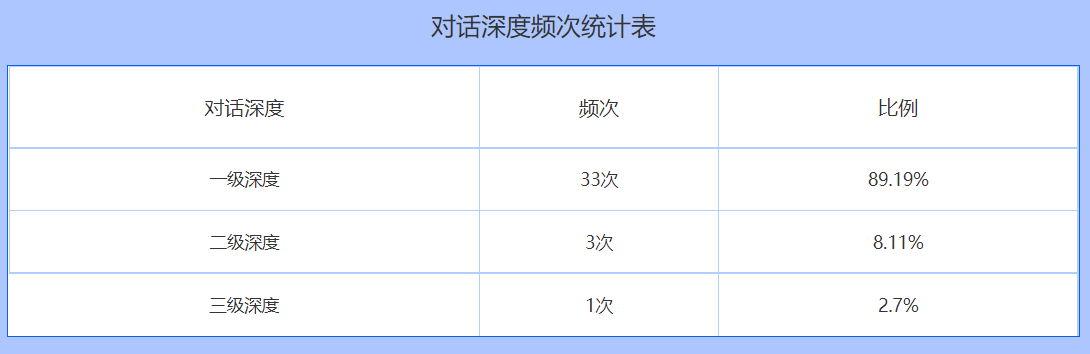 《彩色的梦》作为二年级的课文，在学习过程中以理解为主。从数据中也可以看出，本节课提问时比较侧重理解型问题（占比 46%），教师将可供探究的问题分解为较低认知水平的“结构性回答”，比较强调认知的识记与理解目标，强调知识覆盖面，有利于扫除教学障碍，但评价型与创新型问题占比不大，导致师生对话大多停留在一级深度，学生思维发散的空间不够。第二，缺少统整问题，导致教学环节繁复。没有设置总领性的问题作为抓手，对第一小节整体内容进行思考，反而将简单的内容复杂化。在学习第一句诗时，教师通过提问“彩色铅笔有什么特点”，引导学生寻找关键词，感受彩色铅笔的形状多、数量多。由于提问不够精准，部分学生没有聚焦到第一句诗，无法精准找到关键词，反而被第二句诗中的“聊天”“跳蹦”等体现活泼的词吸引。当学习第二句诗时，教师又提问“你觉得这是一把怎样的彩色铅笔”。两个问题把第一小节割裂成两个部分，分开学习，且在两个问题的回答内容有重复，导致教学环节繁复。基于对以上问题的反思，笔者对课堂教学做了如下修改，再次进行试教：1.设置提纲挈领的总领性问题。以“你觉得这是一把怎样的彩色铅笔”这个问题为抓手，引导学生整体感知第一小节。既降低了教师提问的密度，让学生思维有自由发散的时间，又避免了后续教学环节“兜圈子”浪费时间。学生在感知课文的过程中，可以有多个突破口，多方面地感受彩色铅笔的活泼神奇。2.采用追问形式，引导学生深入体会。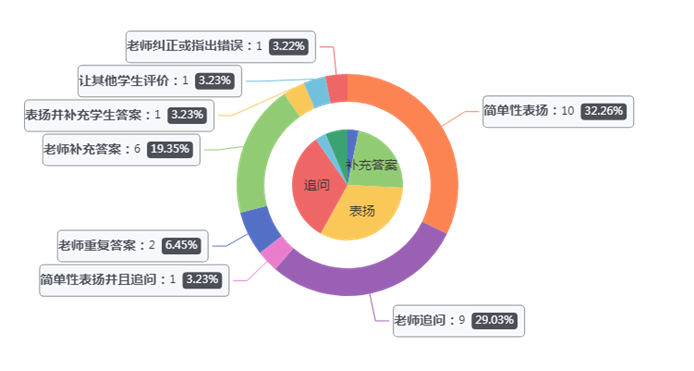 “广撒网”式的大面积提问，或许能让学生从多个角度思考问题，让课堂气氛看起来活跃，但都是蜻蜓点水般的思考，并不深入。追问好比“精准捕捞”，将小问题串在同一条脉络上，可以引导学生深入思考。从上图中统计数据中可知，本节课老师共理答了30 次。其中，追问9次，简单性表扬并且追问1次，占教师理答行为的三分之一。追问既可以降低教师提问的频率，又可以引导学生纵向深入地思考，给予学生比较充分的个别表达观点的机会。从Rt-Ch曲线图可以发现，调整之后的课堂能比较好地突出学生的主体地位，学生积极性高，课堂气氛活跃。二、梯度教学，螺旋上升——全面拓展思维《彩色的梦》是一首儿童诗，语言童趣，贴近学生生活，是锻炼学生思维拓展的好素材。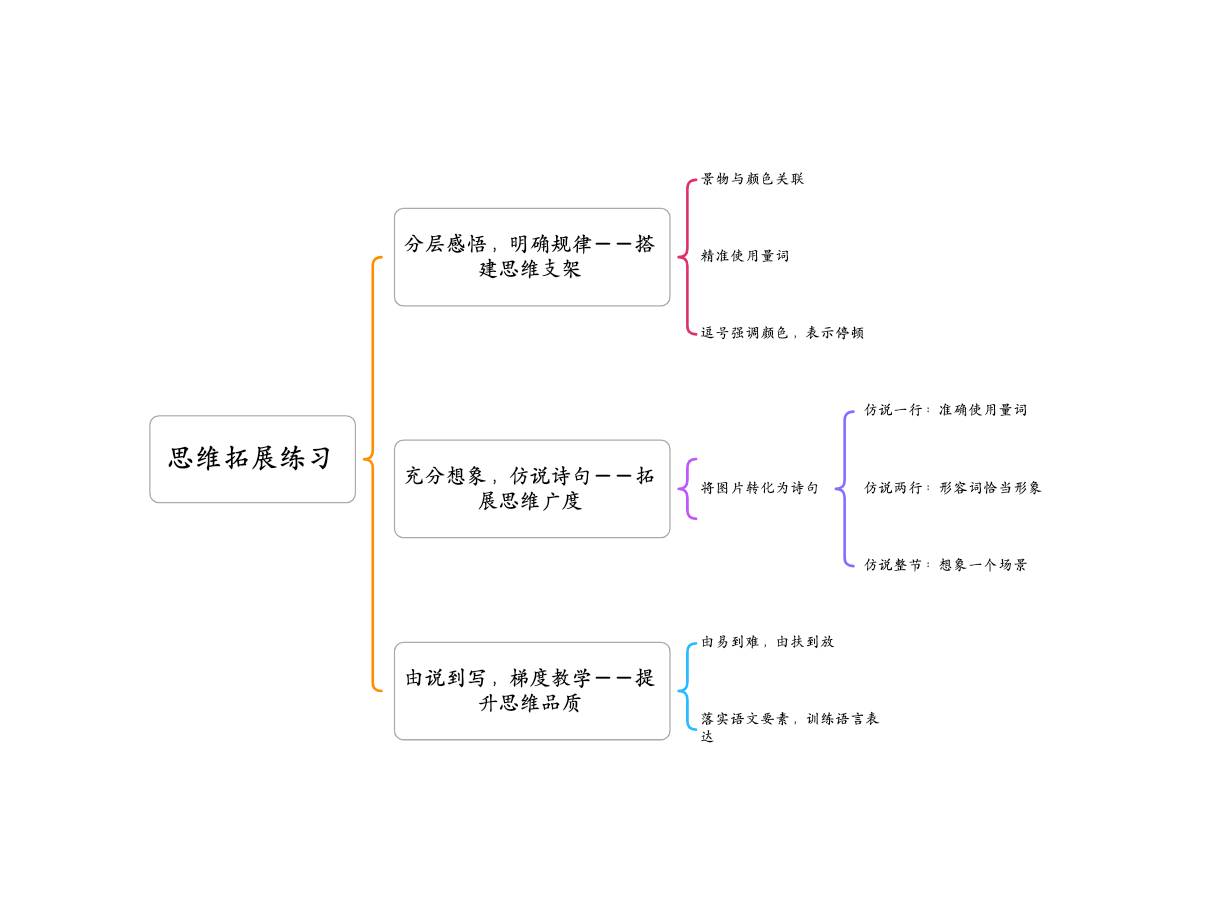 1. 分层感悟，明确规律——搭建思维支架课文第二小节句式结构相同，富有韵律。将句式结构相同的句子放在一起，引导学生发现他们之间的相同点，这个规律就是仿写的支架，也是思维拓展搭建支架。先请学生自由朗读第二小节，并用横线画出景物，波浪线画出颜色，在朗读与交流反馈中感受彩色的梦颜色丰富鲜艳。“大块的草坪，绿了；大多的野花，红了；大片的天空，蓝了，蓝——得——透——明！”是排比句，句式规整，富有韵律。诗句中的量词暗藏玄机。每个景物使用的量词都不同，草坪用“块”，野花用“朵”，天空用“片”，学生在拓展时需要准确使用量词。同时，诗歌中不是“一块草坪”而是“大块的草坪”。“大”是夸张说法，体现了儿童画画时的兴奋和随性。最后，在朗读的时候点出“逗号有强调颜色，让诗歌更有韵律”的妙处。先整体感受景物与颜色的联系，再关注量词的使用，最后在朗读中体会诗歌的韵律。通过分层次教学，一步步引导学生感受语言的童趣和规律，帮助学生搭建思维拓展的支架。2. 充分想象，仿说诗句——拓展思维广度仿说仿写练习是本课教学过程中，思维拓展空间最大的环节。在已有支架的基础上，引导学生充分想象，拓展想象的景物、颜色、场景，不断拓展思维广度。师：谁能把这幅图变成诗句？生：大块的稻田，黄了。师：第一位小诗人，谁来试试这幅图？生：大颗的草莓，红了。师：难度升级，请你选一幅图把它变成诗句。生1：大串的葡萄，紫了，紫——得——诱——人！生2：大片的荷叶，绿了，绿——得——发——亮！师：彩色铅笔滑呀滑，滑出了一个彩色的梦。请你选择自己喜欢的景物仿照第2小节和同桌交流一下你的诗句。说得好的小朋友，老师会来摸摸你的小脑袋。生同桌自由交流。师：刚才被摸到脑袋的小朋友，请你来分享你的诗句。同桌合作分享诗句。师：咱们班真是卧虎藏龙。每个人都有自己的梦，你想用彩色铅笔画什么？把它写下来吧。生仿写第二小节，并朗读。把图片变成一行诗，需要学生准确使用量词；把图片变成两行诗，需要学生准确使用量词和形容词；仿说一整小节，要求学生仿说的景物属于同一场景。在仿说过程中，引导学生展开想象，逐步提高要求，引导学生一步步“上台阶”，最终达到训练语言规范，拓展思维广度的目标。3.由说到写，梯度教学——提升思维品质从仿说过渡到仿写，从有图片引导，到自由展开想象，教师由扶到放，一步步引导学生展开想象，发散思维。在由易到难的练习中，开发思维广度，训练学生的语言表达能力，完成学习迁移。通过梯度教学，把本单元的语文要素“想象”落实到位。学生在仿写的同时，可以引导学生打破束缚，想象更多场景，再次拓展思维。教师在巡视和学生交流反馈时，帮助学生理清思路，规范语言，提升思维品质。以学生的思维活动为核心的思维课堂，需要教师给予学生思维发散的空间和拓展思维的机会。精简提问，适时追问，既能给学生思考的空间，又能保证思维的深度。对低年级的学生来说，梯度教学可以降低语言训练的难度，是构建思维课堂的重要手段。明确提问和梯度教学的重要性，才能更好地构建思维课堂。参考文献：[1]王韵秋.融合信息技术的小学诗歌教学探索——以《彩色的梦》为例[J].中国信息技术教育,2021,08:61-62.[2]卢晓荣.努力构建高阶思维课堂——以小学语文统编教材的课堂教学为例[J].新教师,2021,08:15-17.[3]徐莹莹.部编版小学语文儿童诗的教学策略研究——以《彩色的梦》一课为例[J].天天爱科学(教育前沿),2019,08:21.基础认知问题基础认知问题基础认知问题高级认知问题高级认知问题高级认知问题无认知水平问题总次数识记型理解型应用型分析型评价型创新型无认知水平问题总次数提问次数32313046150占比总数6%46%26%0%8%12%2%100%78%78%78%20%20%20%2%100%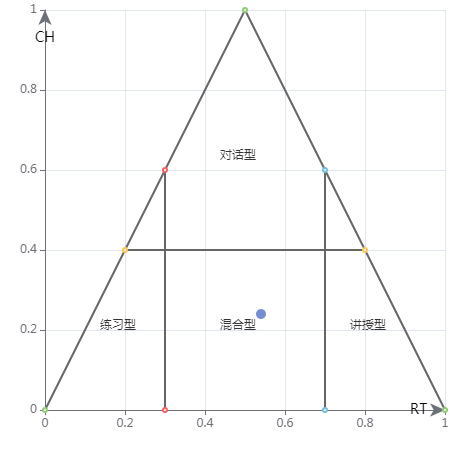 Rt/Ch:0.54/0.24本节课程的教学模式是：混合型练习型: Rt＜=0.3讲授型: Rt＞=0.7对话型: Ch＞=0.4混合型: 0.3＜ Rt＜ 0.7,Ch＜ 0.4Rt是指教师行为的占有比例，此值越大说明教师行为越多。 Ch是教师行为与学生行为之间的转换次数，此值越大说明教师-学生行为的转换次数越多。 四种教学模式：练习型、讲授型、对话型、混合型是联合Rt和Ch的值来划分的。  对话型的显著特点是Ch值，也就是师生转换次数，比较高，此种模式师生之间互动充分 讲授型的显著特点是Rt值，也就是教师行为比例，比较高，此种模式以教师讲授为主当教师行为占有率较低时，此时以学生活动为主，为练习型当教师行为占有率在一半附近时， 此时教师、学生均充分参与，为混合（探究）型